Presseinformation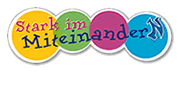 www.miteinandern.deStark im MiteinanderNMit vier Partnern und vier Bausteinen gegen Gewalt an SchulenStark im MiteinanderN ist ein westfalenweites Gewaltpräventionsprogramm, das von der Provinzial Versicherung, dem Jugendrotkreuz Westfalen-Lippe (JRK), dem arbeitskreis soziale bildung und beratung (asb) sowie der Schulpsychologischen Beratungsstelle der Stadt Münster partnerschaftlich entwickeltet wurde. Das Programm, das mehrfach prämiert ist und 2021 sein 20-jähriges Bestehen feierte, setzt sich aus den vier Bausteinen Magic Circle, Fair Mobil, SPOTLIGHT und Cool at School zusammen, die allesamt Lösungsansätze zur Förderung einer konstruktiven Konfliktkultur für mehr Sicherheit an westfälischen Schulen anbieten. Das Angebot umfasst pädagogische Leitfäden zur Durchführung von Gesprächskreisen, einen ideenreichen Erlebnisparcours, theaterpädagogische Methoden sowie viele Tipps und Anregungen zur Vandalismusprävention. Es richtet sich an Kinder und Jugendliche im Alter von fünf bis 16 Jahren. Magic Circle – als ein Instrument zum KennenlernenFür Kinder ab fünf Jahren wurde der Magic Circle entwickelt. Regelmäßige Gesprächskreise in einer von Akzeptanz geprägten Atmosphäre fördern systematisch die eigene Wahrnehmung und Empfindung. Schrittweise werden persönliche und soziale Fähigkeiten der Kinder durch aktive Beteiligung und positive Resonanz verbessert. Fair Mobil – ideenreicher ErlebnisparcoursDas mobile Einsatzfahrzeug „Fair Mobil“ spricht Kinder und Jugendliche von zehn bis 16 Jahren an. Es enthält verschiedene Parcoursstationen voller Ideen, Themen und Aktionen. In Gruppen werden Wahrnehmungs- und Diskussionsübungen sowie Erlebnisspiele durchgeführt, die den Schülern und Schülerinnen die Möglichkeit bieten, sich selbst zu erproben und Fähigkeiten im Team zu erlernen. Auch der Umgang mit den sozialen Medien und das Phänomen „Cybermobbing“ werden thematisiert.SPOTLIGHT – Theater gegen MobbingDer dritte Baustein des Projekts Stark im MiteinanderN stellt mit Mobbing ein oft verschwiegenes Problem ins Rampenlicht. Auf Projekttagen für Klassen an weiterführenden Schulen und Berufskollegs bildet ein von Pädagog*innen gespieltes Theaterstück den Ausgangspunkt für die weitere Arbeit in den einzelnen Schulklassen. Zusätzlich werden Lehrerfortbildungen mit dem Ziel angeboten, Mobbing und andere Themen sozialen Lernens in den Klassen eigenständig mit theaterpädagogischen Methoden zu bearbeiten.Cool at School – ein Bündnis gegen Vandalismus an SchulenMit Cool at School wird ein starkes Bündnis gegen Vandalismus in und an Schulen geschaffen. Kernstück ist ein Aktionshandbuch mit vielen Praxisbeispielen. Mit regelmäßigen Fortbildungsangeboten für Grund- und weiterführende Schulen wird Kompetenz vermittelt bzw. Motivation geweckt, in der eigenen Schule aktiv zu werden. Zusätzlich können Schulen durch ihr Engagement das Stark im MiteinanderN-Zertifikat „Lebenswerte Schule“ erhalten.Stark im MiteinanderN trotzt CoronaStark im MiteinanderN steht nicht still. Während des 20-jährigen Bestehens hat sich das Programm immer weiterentwickelt, so auch während der Corona-Krise. Die einzelnen Programmbausteine wurden während der Pandemie so angepasst, dass aktuelle Anforderungen und Auflagen stets berücksichtigt werden können. Darüber hinaus wurden auch neue Themen ins Repertoire aufgenommen. So beschäftigt sich SPOTLIGHT nun auch mit der Frage, welche (psychischen) Auswirkungen die Pandemie auf Jugendliche hat. Das JRK hat außerdem für das Fair Mobil ein digitales Konzept entwickelt, das es ermöglicht, die Inhalte des sonst vor Ort stattfindenden Parcours des Fair Mobils in digitaler Form erlebbar zu machen. Das „Fair Mobil digital“ befindet sich aktuell in der Pilotphase. Langfristig ist es angedacht, die digitale Variante den Schulen als Ergänzung zum mobilen Einsatzfahrzeug anzubieten. Weitere Informationen gibt es auf der Internetseite www.miteinandern.de Ansprechpartnerin „Stark im MiteinanderN“:Annette BockhorstSchadenverhütung & RisikoberatungProvinzial Versicherung AGProvinzial-Allee 148159 MünsterTelefon: 0251 219-4699E-Mail: annette.​bockhorst@provinzial.de 